Zestaw zadań rewalidacyjnych klasa V 27.04-30.04.2020Poniedziałek 1 zadanie 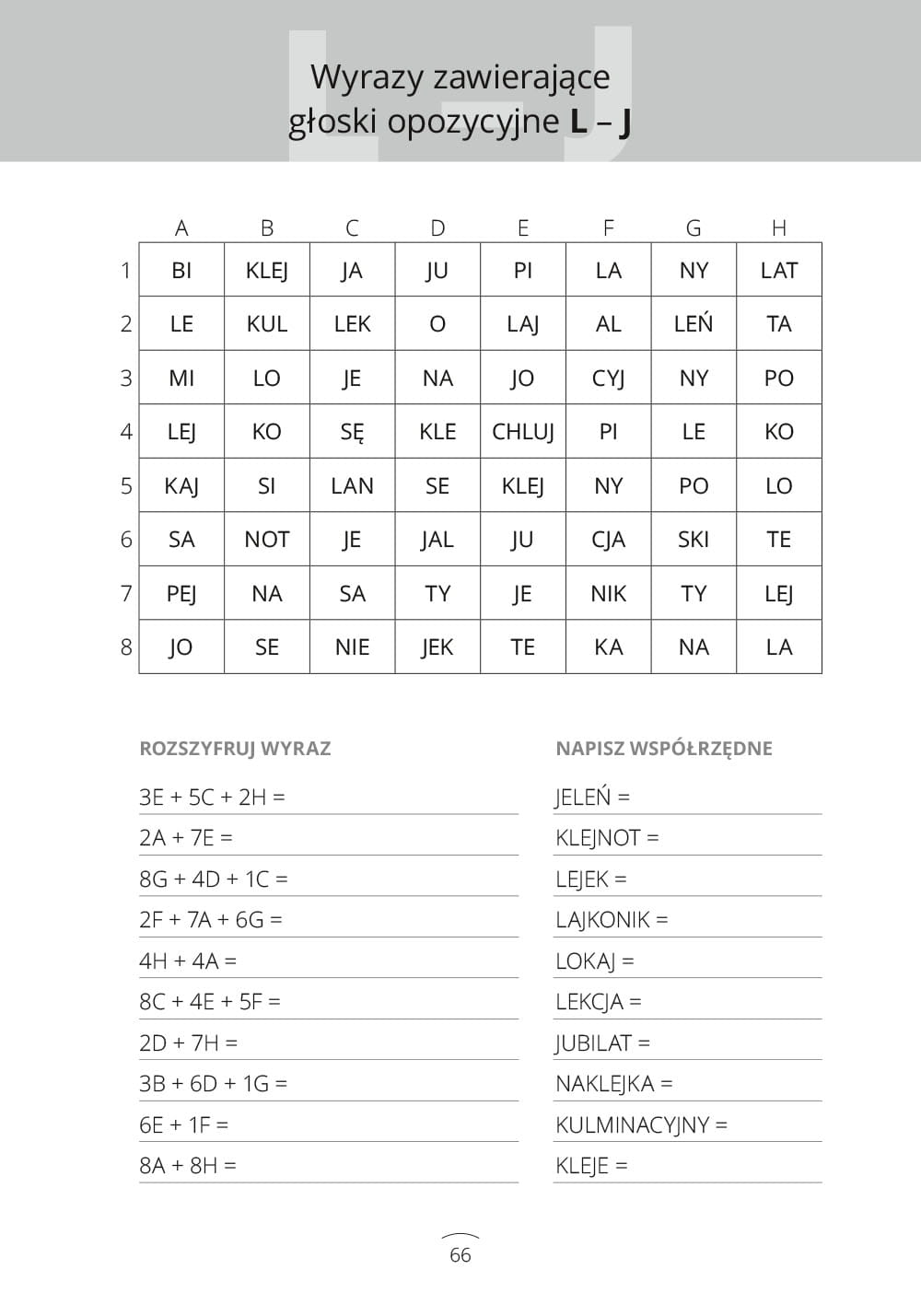 Wtorek 1 zadanie: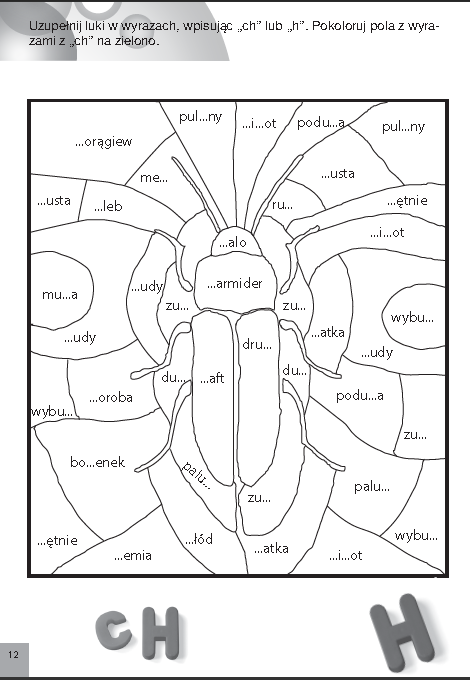 Środa 1 zadanie:                                                                  Barwy ojczyste Czesław JanczarskiPowiewa flaga, gdy wiatr się zerwie.
A na tej fladze biel jest i czerwień.Czerwień to miłość, biel – serce czyste…
Piękne są nasze barwy ojczyste.1. Jestem Polakiem, a moje barwy narodowe to……………………………………………………………………………………………………2. Pokoloruj i uzupełnij brakujące litery w wyrazach.G……….. P………..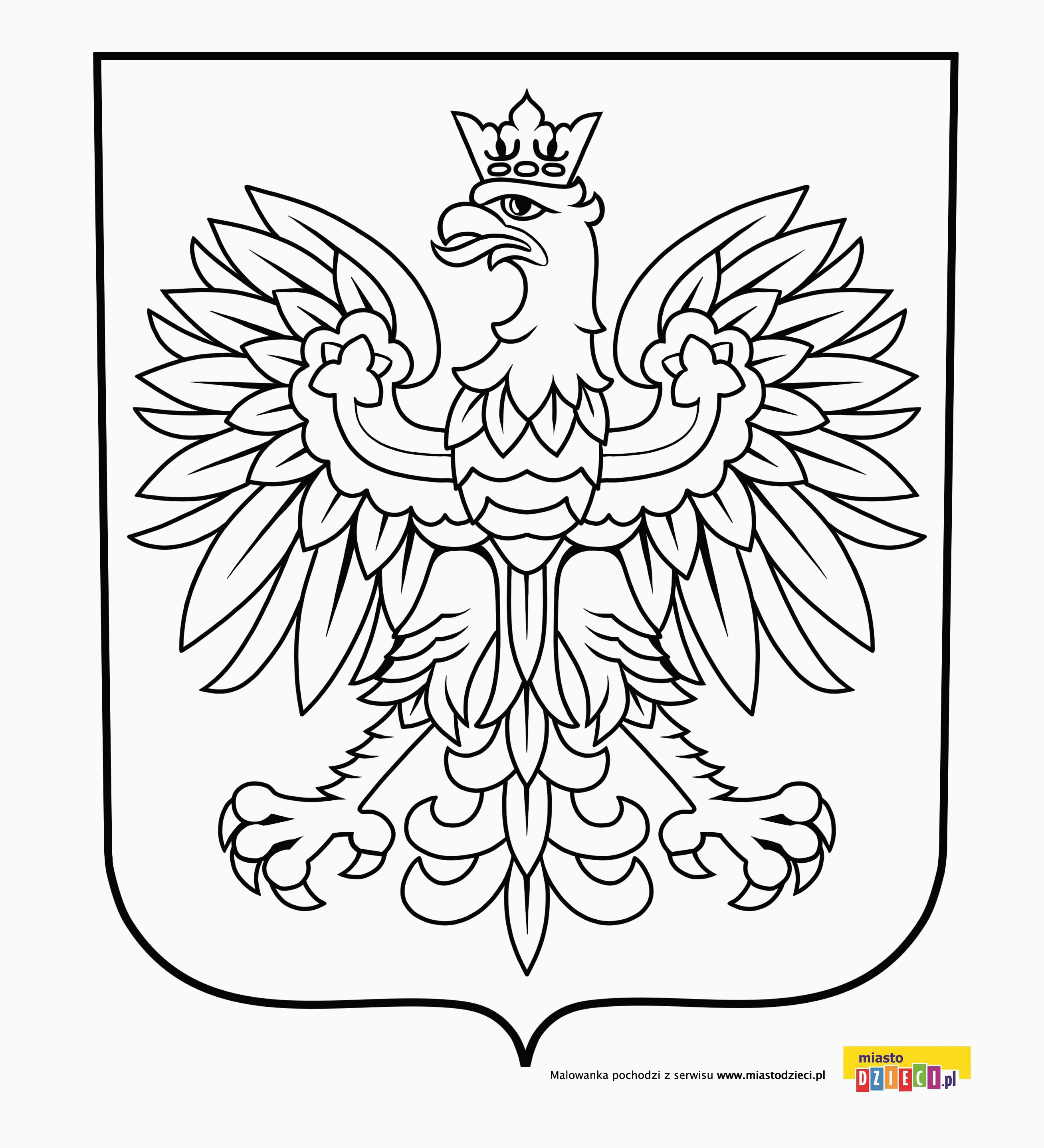 F…….. P……….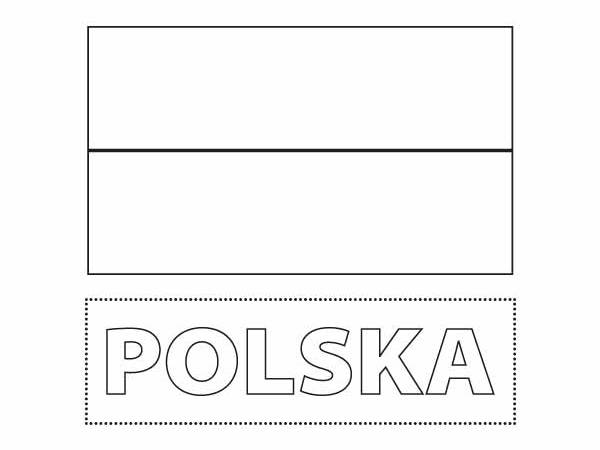 Czwartek 1 zadanie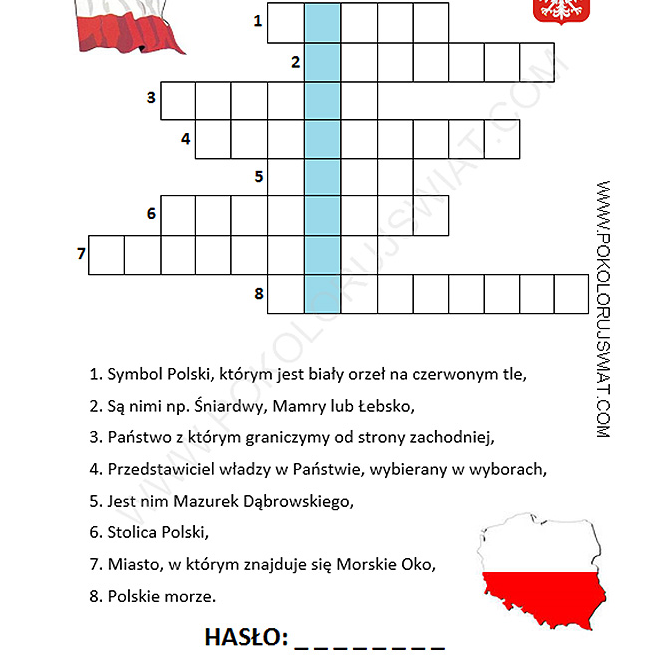 